Домашнее задание для от 3 ОИИ от 12.02.21.Виды moll. По образцу построить три вида минора в тональности d-moll.Образец построения в a-moll: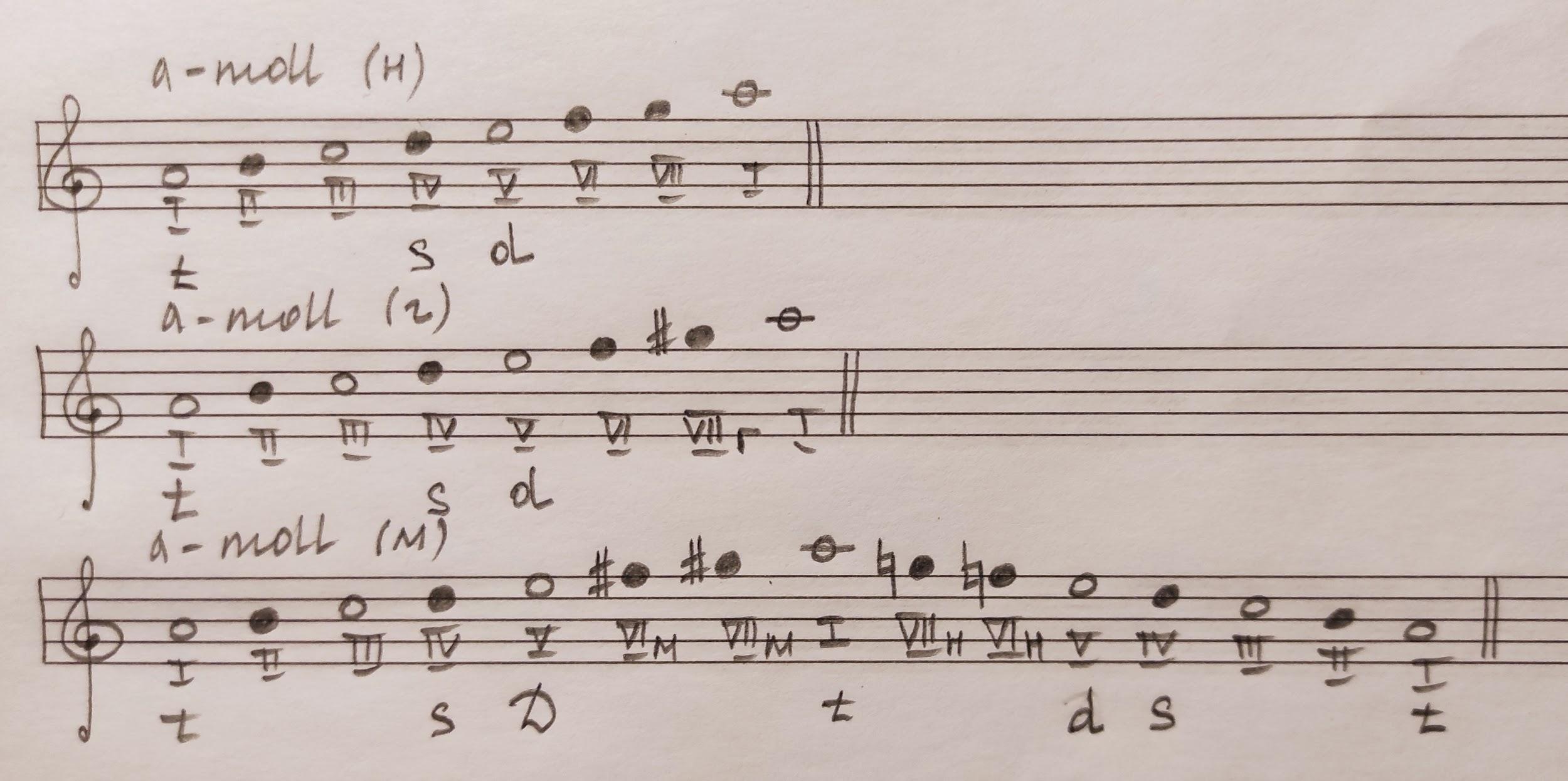 Номер 148.Играть на ф-но с указанной аппликатурой: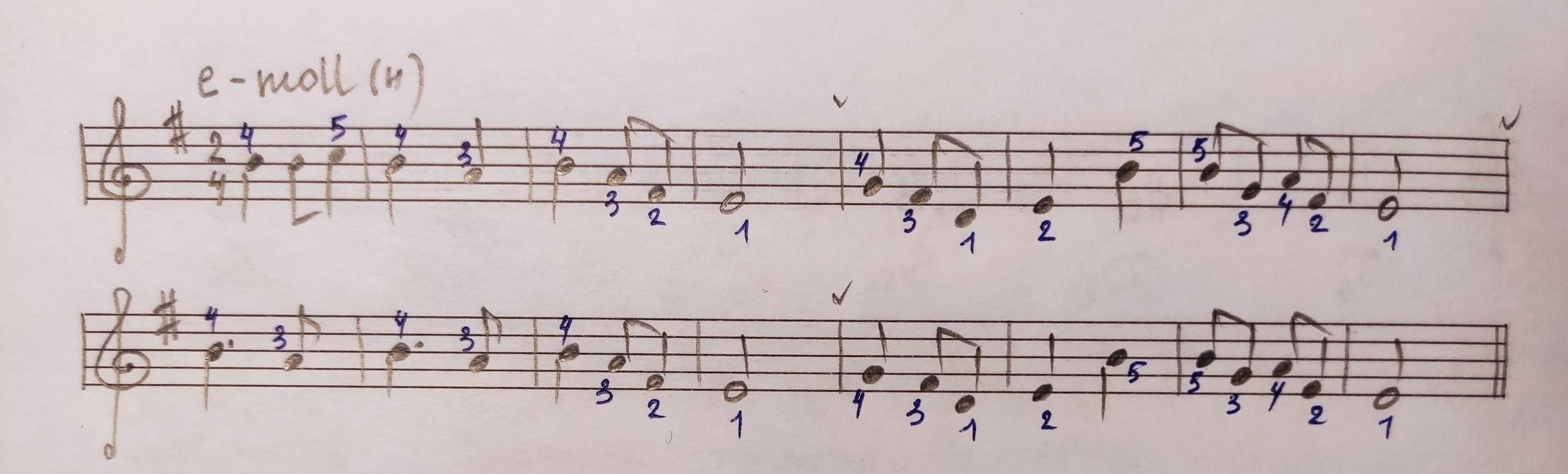 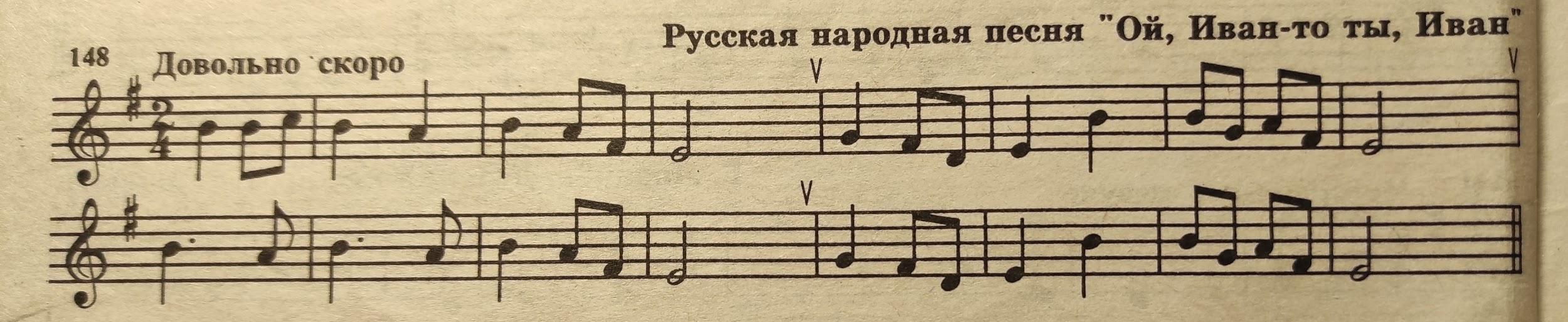 